ATTIVITA’ SVOLTA A.S. 2021/22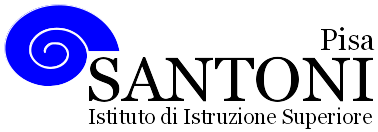 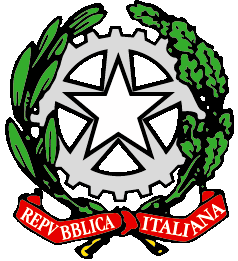 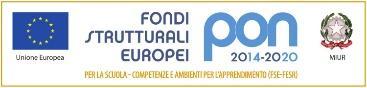 agraria agroalimentare agroindustria | chimica, materiali e biotecnologie | costruzioni, ambiente e territorio | sistema moda | servizi socio-sanitari | servizi per la sanità e l'assistenza sociale | corso operatore del benessere | agenzia formativa Regione Toscana  IS0059 – ISO9001agraria agroalimentare agroindustria | chimica, materiali e biotecnologie | costruzioni, ambiente e territorio | sistema moda | servizi socio-sanitari | servizi per la sanità e l'assistenza sociale | corso operatore del benessere | agenzia formativa Regione Toscana  IS0059 – ISO9001agraria agroalimentare agroindustria | chimica, materiali e biotecnologie | costruzioni, ambiente e territorio | sistema moda | servizi socio-sanitari | servizi per la sanità e l'assistenza sociale | corso operatore del benessere | agenzia formativa Regione Toscana  IS0059 – ISO9001agraria agroalimentare agroindustria | chimica, materiali e biotecnologie | costruzioni, ambiente e territorio | sistema moda | servizi socio-sanitari | servizi per la sanità e l'assistenza sociale | corso operatore del benessere | agenzia formativa Regione Toscana  IS0059 – ISO9001agraria agroalimentare agroindustria | chimica, materiali e biotecnologie | costruzioni, ambiente e territorio | sistema moda | servizi socio-sanitari | servizi per la sanità e l'assistenza sociale | corso operatore del benessere | agenzia formativa Regione Toscana  IS0059 – ISO9001www.e-santoni.edu.ite-mail: piis003007@istruzione.ite-mail: piis003007@istruzione.itPEC: piis003007@pec.istruzione.itPEC: piis003007@pec.istruzione.itNome e cognome del docente LOTITO MARIANome e cognome del docente LOTITO MARIANome e cognome del docente LOTITO MARIADisciplina insegnata  INGLESEDisciplina insegnata  INGLESEDisciplina insegnata  INGLESELibro/i di testo in usoSPEAK YOUR MIND- PEARSONLibro/i di testo in usoSPEAK YOUR MIND- PEARSONLibro/i di testo in usoSPEAK YOUR MIND- PEARSONClasse e Sezione..............1....I....Indirizzo di studioSERVIZI PER LA SANITA’ E L’ASSISTENZA SOCIALEN. studenti   ............20..........                                           Livelli soglia delle abilitàConoscere a livello elementare le strutture morfosintattiche della lingua.Conoscere il lessico di uso più frequente e quotidiano.Saper tenere semplici conversazioni (descrizione di persone e luoghi, dialoghi, informazioni su situazioni di vita quotidiana ).Comprendere brevi testi scritti ( Descrizioni di luoghi e persone, dialoghi)Produrre semplici testi scritti guidatI ( short messages)Produrre i suoni tipici della lingua straniera in maniera accettabile.                                               Indicazioni per il lavoro estivoTutti gli studenti dovranno leggere il testo ‘WONDER’ , AUTORE R.J. Palacio                                                                       Ed. Black Cat, Level A2.                                           Livelli soglia delle abilitàConoscere a livello elementare le strutture morfosintattiche della lingua.Conoscere il lessico di uso più frequente e quotidiano.Saper tenere semplici conversazioni (descrizione di persone e luoghi, dialoghi, informazioni su situazioni di vita quotidiana ).Comprendere brevi testi scritti ( Descrizioni di luoghi e persone, dialoghi)Produrre semplici testi scritti guidatI ( short messages)Produrre i suoni tipici della lingua straniera in maniera accettabile.                                               Indicazioni per il lavoro estivoTutti gli studenti dovranno leggere il testo ‘WONDER’ , AUTORE R.J. Palacio                                                                       Ed. Black Cat, Level A2.                                           Livelli soglia delle abilitàConoscere a livello elementare le strutture morfosintattiche della lingua.Conoscere il lessico di uso più frequente e quotidiano.Saper tenere semplici conversazioni (descrizione di persone e luoghi, dialoghi, informazioni su situazioni di vita quotidiana ).Comprendere brevi testi scritti ( Descrizioni di luoghi e persone, dialoghi)Produrre semplici testi scritti guidatI ( short messages)Produrre i suoni tipici della lingua straniera in maniera accettabile.                                               Indicazioni per il lavoro estivoTutti gli studenti dovranno leggere il testo ‘WONDER’ , AUTORE R.J. Palacio                                                                       Ed. Black Cat, Level A2.